муниципальное бюджетное учреждение «Центр психолого-педагогической, медицинской и социальной помощи № 5 «Сознание»(МБУ ЦППМиСП № 5 «Сознание»). Красноярск, ул. Новая заря, 5. тел. (8-391)243-27-66, тел./факс (8-391)244-57-85e-mail: soznanie@g-service.ru               http://soznanie-kkr.ruОКПО 54495096, ОГРН 1022402128517, ИНН/КПП 2463038005/ 246301001План работы методического объединения педагогов-психологов ДОУ Октябрьского районана 2019-2020 учебный годЦель: создание условий для развития профессиональных компетенций педагогов-психологов образовательных организаций Октябрьского района.Задачи:Оказывать системную информационно-методическую поддержку педагогам-психологам ДОУ в рамках перспективных направлений.Организовать профессиональное общение и обмен опытом педагогов-психологов по сопровождению участников образовательных отношений, в том числе обучающихся с ограниченными возможностями здоровья.Оказывать помощь в систематизации и обобщении опыта педагогов-психологов.Методическое направление деятельности: Возможно изменение даты и времени проведения мероприятий, о чем сообщается дополнительно.Руководитель РМО педагогов-психологов МБДОУ                                          Н.Ю. Пронина№МероприятияОтветственныеДатаМесто проведенияУтверждение плана работы педагогов-психологов ДОУ на 2019-2020 учебный год. Пронина Н.Ю. 25.09.201909.00МБУ ЦППМиСП № 5 «Сознание»Семинар «Систематизация и анализ методик, используемых в диагностической работе педагогов-психологов ДОУ» Круглый стол «Подготовка к Неделе психологии»Пронина Н.Ю.16.10.201909.00МБУ ЦППМиСП № 5 «Сознание»Неделя психологии (районная)Педагоги-психологи ДОУ18-22.11.2019ДОУ Октябрьского районаИгра-квест для детей дошкольного возраста в рамках Недели психологии (районной) Пронина Н.Ю., педагоги-психологи ДОУ20.11.2019 09.30МБУ ЦППМиСП № 5 «Сознание»Семинар «Деятельность педагога-психолога по оптимизации взаимодействия между участниками образовательных отношений» Н.Ю. Пронина, педагоги-психологи МБДОУ № 235, 5818.12.201909.00МБУ ЦППМиСП № 5 «Сознание»Презентация опыта работы «Разработка новых форм работы с родителями как средства повышения эффективности взаимодействия» «Документация (портфолио) выпускника ДОУ».Н.Ю. Пронина, педагоги-психологи МБДОУ № 321, 305, 207, 24329.01.202009.00МБУ ЦППМиСП № 5 «Сознание»Презентация опыта работы «Использование нетрадиционных методов в коррекционно-развивающей работе педагога-психолога ДОУ»Н.Ю. Пронина, педагоги-психологи МБДОУ № 142, 305, 242, д/с – СШ № 13319.02.202009.00МБУ ЦППМиСП № 5 «Сознание»Круглый стол «Прикладное творчество как средство в работе психолога ДОУ с педагогами»Н.Ю. Пронина, педагоги-психологи Н.Ю. Пронина, педагоги-психологи МБДОУ № 242, 29, 31018.03.202009.00МБУ ЦППМиСП № 5 «Сознание»Семинар-практикум «Профилактика эмоционального выгорания педагогов.Н.Ю. Пронина15.04.202009.00МБУ ЦППМиСП № 5 «Сознание»Анализ деятельности МО педагогов-психологов за 2019-2020 учебный год. Проектирование направлений работы на 2020-2021.Пронина Н.Ю.20.05.202009.00МБУ ЦППМиСП № 5 «Сознание»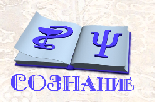 